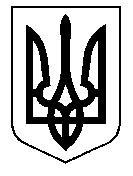 У К Р А Ї Н А Кам’янсько-Дніпровська міська радаКам’янсько-Дніпровського району Запорізької областіТринадцята сесія восьмого скликанняР І Ш Е Н Н Я25 травня 2018 року           м.Кам’янка-Дніпровська                  №  45Про реорганізацію комунального підприємства «Кам’янсько-Дніпровський міський ринок» Кам’янсько-Дніпровської міської ради Кам’янсько-Дніпровського району Запорізької області шляхом приєднання       Керуючись Законом України «Про місцеве самоврядування в Україні», відповідно до статті 59 Господарського кодексу України, статей 105, 106 Цивільного кодексу України, Закону України «Про державну реєстрацію юридичних осіб, фізичних осіб-підприємств та громадських формувань»,з метою збереження основної діяльності комунального підприємства «Кам’янсько-Дніпровський міський ринок» Кам’янсько-Дніпровської міської ради Кам’янсько-Дніпровського району Запорізької області щодо надання послуг та забезпечення належних умов для продавців і покупців у процесі купівлі-продажу товарів з цінами, що складаються залежно від попиту і пропозицій та отримання прибутку, враховуючи висновки постійної  комісії з питань комунальної власності, житлово-комунального господарства та благоустрою території міста та постійної  комісії з питань соціально-економічного розвитку міста, інфраструктури, планування  бюджету, фінансів, підприємництва та торгівлі, міська радав и р і ш и л а :1. Реорганізувати юридичну особу – комунальне підприємство «Кам’янсько-Дніпровський міський ринок» Кам’янсько-Дніпровської міської ради Кам’янсько-Дніпровського району Запорізької області (ЄДРПОУ 05297909), розташоване за адресою: Запорізька область, Кам’янсько-Дніпровський район, місто Кам’янка-Дніпровська, вулиця Чкалова, 8, шляхом приєднання до комунального підприємства «Міський ринок об’єднаної територіальної громади» Кам’янсько-Дніпровської міської ради Кам’янсько-Дніпровського району Запорізької області (ЄДРПОУ 42067570), розташованого за адресою: Запорізька область, Кам’янсько-Дніпровський район, місто Кам’янка-Дніпровська, вулиця Чкалова, 8.2. Встановити, що комунальне підприємство «Міський ринок об’єднаної територіальної громади» Кам’янсько-Дніпровської міської ради Кам’янсько-Дніпровського району Запорізької області є правонаступником  всіх прав та обов’язків комунального підприємства «Кам’янсько-Дніпровський міський ринок» Кам’янсько-Дніпровської міської ради Кам’янсько-Дніпровського району Запорізької області.3. З проведення роботи по реорганізації комунального підприємства «Кам’янсько-Дніпровський міський ринок» Кам’янсько-Дніпровської міської ради Кам’янсько-Дніпровського району Запорізької області, утворити комісію з реорганізації шляхом приєднання (далі – «Комісія») та затвердити її склад, а саме:                                    Голова комісії: Кекух Микола Вікторович – директор комунального підприємства «Кам’янсько-Дніпровський міський ринок» Кам’янсько-Дніпровської міської ради Кам’янсько-Дніпровського району Запорізької області (реєстраційний номер облікової картки платника податків 3017812350);                               Заступник голови комісії: Дятлов Андрій Васильович – заступник міського голови з питань агропромислового комплексу, регулювання земельних відносин, охорони навколишнього середовища, екології, надзвичайних ситуацій, мобілізованої і оборонної роботи та зв’язку з правоохоронними органами (реєстраційний номер облікової картки платника податків 2377517334);                                              Члени комісії:Бескоровайна Світлана Анатоліївна – начальник відділу житлово-комунального господарства, благоустрою, комунальної власності, торгівельного обслуговування, будівництва, транспорту і зв’язку, містобудування та архітектури (реєстраційний номер облікової картки платника податків  2130416065);Дунаєва Валентина Олександрівна – головний бухгалтер комунального підприємства «Кам’янсько-Дніпровський міський ринок» Кам’янсько-Дніпровської міської ради Кам’янсько-Дніпровського району Запорізької області (реєстраційний номер облікової картки платника податків 2403710341);Тягун Дмитро Леонідович – секретар міської ради (реєстраційний номер облікової картки платника податків  2898403296);Пушкарьова Марина Павлівна – провідний спеціаліст юридичного відділу (реєстраційний номер облікової картки платника податків 3180413421);Поляков Іван Михайлович – головний спеціаліст відділу житлово-комунального господарства, благоустрою, комунальної власності, торгівельного обслуговування, будівництва, транспорту і зв’язку, містобудування та архітектури (реєстраційний номер облікової картки платника податків 2613115977).          4. Встановити місцезнаходження комісії за адресою: Запорізька область, Кам’янсько-Дніпровський район, місто Кам’янка-Дніпровська, вулиця Чкалова, 8. 5. Голові утвореної за цим рішенням комісії, розробити план заходів з реорганізації та забезпечити його своєчасне виконання та про результати проведеної роботи інформувати постійну комісію міської ради з питань комунальної власності, житлово-комунального господарства та благоустрою території міста.6. Комісія з реорганізації  здійснює свої повноваження на безоплатній основі.7. Доручити Комісії: 7.1. подати в установленому законодавством порядку необхідні документи державному реєстратору для здійснення державної реєстрації припинення комунального підприємства «Кам’янсько-Дніпровський міський ринок» Кам’янсько-Дніпровської міської ради Кам’янсько-Дніпровського району Запорізької області, що припиняється в результаті приєднання та державної реєстрації змін до відомостей, що містяться в Єдиному державному реєстрі, щодо правонаступництва комунального підприємства «Міський ринок об’єднаної територіальної громади» Кам’янсько-Дніпровської міської ради Кам’янсько-Дніпровського району Запорізької області (ЄДРПОУ 42067570);7.2. провести до 01.09.2018 року процедуру інвентаризації активів та зобов′язань комунального підприємства «Кам’янсько-Дніпровський міський ринок» Кам’янсько-Дніпровської міської ради Кам’янсько-Дніпровського району Запорізької області;7.3. встановити, що строк пред’явлення вимог кредиторів комунального підприємства «Кам’янсько-Дніпровський міський ринок» Кам’янсько-Дніпровської міської ради Кам’янсько-Дніпровського району Запорізької області становить два місяці з дати офіційного оприлюднення повідомлення про рішення щодо припинення юридичної особи та внесення запису про реорганізацію комунального підприємства «Кам’янсько-Дніпровський міський ринок» Кам’янсько-Дніпровської міської ради Кам’янсько-Дніпровського району Запорізької області до Єдиного державного реєстру юридичних осіб, фізичних осіб-підприємців та громадських формувань;7.4. після закінчення строку для пред’явлення своїх вимог кредиторами, скласти передавальний акт та подати його на затвердження до міської ради.8. Призначити особою, уповноваженою на вчинення дій, необхідних для державної реєстрації внесення змін до відомостей комунального підприємства «Міський ринок об’єднаної територіальної громади» Кам’янсько-Дніпровської міської ради Кам’янсько-Дніпровського району Запорізької області Пригоду Михайла Васильовича: паспорт СВ № 131895, виданий Кам’янсько-Дніпровським РВ УМВС України в Запорізькій області 28.12.1999, реєстраційний номер облікової картки платника податків 3065710177.9. Контроль за виконанням цього рішення покласти на постійну комісію з питань комунальної власності, житлово-комунального господарства та благоустрою території міста.Міський голова							В.В. Антоненко